แบบฟอร์มที่ 4สารบัญหน้า1. 	วัตถุประสงค์ของการจัดทำคู่มือ2. 	ขอบเขต3. 	คำจำกัดความ4. 	หน้าที่ความรับผิดชอบ5. 	Work Flow กระบวนการ6. 	ขั้นตอนการปฏิบัติงาน7. 	มาตรฐานงาน8. 	ระบบติดตามประเมินผล9. 	เอกสารอ้างอิง10. 	แบบฟอร์มที่ใช้1. วัตถุประสงค์1.1	เพื่อให้กรมปศุสัตว์ มีการจัดทำคู่มือการปฏิบัติงานที่แสดงถึง รายละเอียดขั้นตอนการปฏิบัติงานของกิจกรรม/กระบวนการต่างๆ ของหน่วยงาน และเป็นการสร้างมาตรฐานการปฏิบัติงาน ที่มุ่งไปสู่การบริหารคุณภาพทั่วทั้งองค์กรอย่างมีประสิทธิภาพ เกิดผลงานที่ได้มาตรฐานเป็นไปตามเป้าหมาย ได้ผลิตผลหรือการบริการที่มีคุณภาพ และบรรลุข้อกำหนดที่สำคัญของกระบวนการ1.2	เพื่อใช้สำหรับการพัฒนาและเรียนรู้ของผู้เข้ามาปฏิบัติงานใหม่ รวมถึงการยกระดับการปฏิบัติงานไปสู่ความเป็นมืออาชีพ ตลอดจนใช้ประกอบการประเมินผลการปฏิบัติงานของบุคลากร 1.3	เพื่อใช้แสดงหรือเผยแพร่ให้กับบุคคลภายนอกหรือผู้รับบริการ ได้รับรู้ เข้าใจกระบวนการปฏิบัติงานและใช้ประโยชน์จากกระบวนการดังกล่าวเพื่อขอการรับบริการที่ตรงกับความต้องการ1.4	... (ระบุ วัตถุประสงค์สำคัญเฉพาะของกระบวนการ)...2. ขอบเขต	คู่มือการปฏิบัติงานนี้ครอบคลุมขั้นตอน ...	(ระบุขอบเขตของกระบวนการในคู่มือว่าครอบคลุมตั้งแต่ขั้นตอนใด ถึงขั้นตอนใด หน่วยงานใด กับใคร ที่ใด และเมื่อใด)3. คำจำกัดความ	มาตรฐาน คือ สิ่งที่เอาเป็นเกณฑ์สำหรับเทียบกำหนด ทั้งในด้านปริมาณ และคุณภาพ (พจนานุกรมฉบับราชบัณฑิตยสถาน พ.ศ. 2542)	มาตรฐานการปฏิบัติงาน (Performance Standard) เป็นผลการปฏิบัติงานในระดับใดระดับหนึ่ง         ซึ่งถือว่าเป็นเกณฑ์ที่น่าพอใจหรืออยู่ในระดับที่ผู้ปฏิบัติงานส่วนใหญ่ทำได้ โดยจะมีกรอบในการพิจารณากำหนดมาตรฐานหลายๆ ด้าน อาทิ ด้านปริมาณ คุณภาพ ระยะเวลา ค่าใช้จ่าย หรือพฤติกรรมของผู้ปฏิบัติงาน	(ระบุ ข้อความ คำศัพท์ ที่สำคัญ พร้อมความหมายเพื่อให้เป็นที่เข้าใจทั้งผู้ปฏิบัติและผู้ใช้บริการ	... คำย่อ ที่ใช้ในคู่มือ …	... คณะกรรมการ/คณะทำงาน ระบุ อำนาจหน้าที่ และองค์ประกอบที่สำคัญ ...	... คำศัพท์เฉพาะ ระบุ ภาษาอังกฤษ หรือคำย่อ พร้อมคำอธิบายเพื่อให้เป็นที่เข้าใจตรงกัน …	... บุคคล/หน่วยงาน ระบุ ความหมายที่ใช้ในคู่มือ รวมถึงองค์ประกอบที่กำหนด …4. หน้าที่ความรับผิดชอบ	(ระบุว่ามีใครบ้างที่เกี่ยวข้องกับกระบวนการนั้นๆ และความรับผิดชอบที่ต้องดำเนินการในกระบวนการ ประกอบด้วยบุคคล		เรียงจาก	ผู้มีอำนาจหรือตำแหน่งสูงสุด
องค์คณะ	เรียงจาก	คณะกรรมการ ถึง คณะทำงานย่อยส่วนราชการ	เรียงจาก	ส่วนราชการระดับกรม ถึง หน่วยงานระดับสำนัก/กอง/กลุ่มงาน และส่วนราชการ หรือ หน่วยงานที่เกี่ยวข้อง นอกสังกัดกระทรวง )5. Work  Flow  กระบวนการ	(ระบุ การใช้สัญลักษณ์ต่างๆ ในการเขียนแผนผังการทำงาน เพื่อให้เห็นถึงลักษณะ และความสัมพันธ์ก่อนหลังของแต่ละขั้นตอนในกระบวนการทำงาน ที่จะเป็นประโยชน์ในการช่วยทำความเข้าใจกระบวนการทำงานที่ง่ายขึ้น และแสดงให้เห็นภาพความสัมพันธ์ระหว่างบุคคลที่เกี่ยวข้อง)	หมายเหตุ	ระบุคำอธิบายเพิ่มเติม หรือ เงื่อนไขที่สำคัญในการดำเนินงาน (ความหมายสัญลักษณ์	“ไม่ต้องแสดงในคู่มือ”		จุดเริ่มต้นและสิ้นสุดของกระบวนการ		กิจกรรมและการปฏิบัติงาน		การตัดสินใจ เช่น การตรวจสอบ การอนุมัติ		แสดงถึงทิศทาง หรือการเคลื่อนไหวของงาน		จุดเชื่อมต่อระหว่างขั้นตอน เช่น กรณีการเขียนกระบวนการไม่สามารถจบได้ภายใน 1 หน้า)6. ขั้นตอนการปฏิบัติงาน	(ระบุ รายละเอียดงานตามลำดับที่ ที่แสดงไว้ใน ข้อ 5. Work Flow กระบวนการ โดยอธิบายวิธีการทำงานหรือขั้นตอนการทำงานอย่างละเอียด ว่าใคร ทำอะไร ที่ไหน อย่างไร เมื่อใด และระบุเอกสาร / ระเบียบ / แบบฟอร์ม / ที่ใช้ประกอบการดำเนินการนั้น รวมทั้ง ผู้รับผิดชอบในแต่ละขั้นตอน โดยใช้ข้อความอธิบาย หรือตารางอธิบาย พร้อมทั้งระบุเงื่อนไขการทำงาน หรือเงื่อนไขความสำเร็จ ที่จำเป็น)7. มาตรฐานงาน	(ระบุมาตรฐานระยะเวลา และ/หรือ มาตรฐานในเชิงคุณภาพ เช่น ความถูกต้อง ความสมบูรณ์ของข้อมูล ความผิดพลาด ความคุ้มค่าของงาน เป็นต้น)8. ระบบติดตามประเมินผล	(ระบุ วิธีการติดตามประเมินผล ผู้รับผิดชอบการติดตาม ผู้รับตรวจ และวิธีการนำเสนอผลการติดตาม ซึ่งอาจรวมถึงการเสนอแนะเพื่อปรับปรุงการทำงาน เพื่อใช้ติดตามผลการปฏิบัติงานเปรียบเทียบกับมาตรฐานที่กำหนด และการกำหนดรูปแบบ และระยะเวลาในการติดตาม เช่น ทุก 3 เดือน หรือทุก 6 เดือน)9. เอกสารอ้างอิง	(ระบุเอกสารทางวิชาการ หรือบันทึก / หนังสือราชการ ที่เกี่ยวข้องกับการดำเนินการ ที่เป็นการชี้แจงให้ทราบถึงเอกสารอื่นใดที่ต้องใช้ประกอบคู่กันหรืออ้างอิงถึงกัน เพื่อให้การปฏิบัติงานนั้นๆ สมบูรณ์ ได้แก่ ระเบียบปฏิบัติเรื่องอื่น พระราชบัญญัติ กฎหมาย กฎระเบียบ หรือวิธีการทำงาน เป็นต้น10. แบบฟอร์มที่ใช้	(ระบุรายชื่อแบบฟอร์มที่ใช้ในการดำเนินการ ที่เป็นการชี้แจงให้ทราบถึงแบบฟอร์มต่างๆ ที่ต้องใช้ในการบันทึกข้อมูลของผู้ที่เกี่ยวข้อง ในการปฏิบัติงานของกระบวนการนั้น ๆ สำหรับตัวอย่างแบบฟอร์มให้แสดงไว้ในภาคผนวก)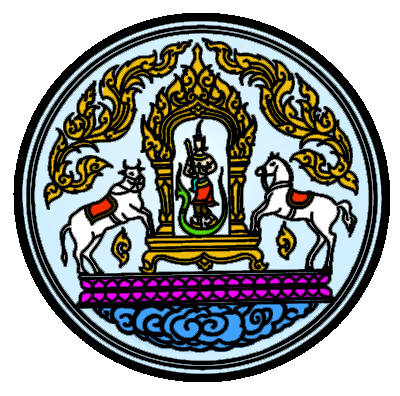 คู่มือการปฏิบัติงาน(Work  Manual)กระบวนงาน............................กรมปศุสัตว์กระทรวงเกษตรและสหกรณ์คู่มือการปฏิบัติงาน(Work  Manual)กระบวนงาน............................กรมปศุสัตว์กระทรวงเกษตรและสหกรณ์สำนัก/กอง/ศูนย์.......(หน่วยงานรับผิดชอบ).....(วันที่จัดทำ)คู่มือการปฏิบัติงานกระบวนงาน................................................ลำดับผังกระบวนการรายละเอียดผู้รับผิดชอบระยะเวลาแบบฟอร์ม/เอกสาร อ้างอิง123456